Июль1 июля45 лет назад (1971) образован ОРС Малиновского леспромхоза. В его состав входили Малиновское отделение, Алябьевское отделение,  Таежное (ранее Саратовское) отделение.       Предприятие осуществляло следующие  виды деятельности:- торгово-закупочную,- производство товаров народного потребления и их реализацию,- автотранспортные услуги,- сдача имущества в аренду, - посредническая деятельность,- общественное питание.     Первым начальником ОРСа Малиновского леспромхоза был Белых Петр Семенович. В апреле 1993 года ОРС был реорганизован в Муниципальное оптово-розничное предприятие «Сатурн», которым руководил Медведев Виктор Прохорович.     В хозяйственном ведении предприятия находился хлебозавод и десять магазинов – восемь продовольственных, хозяйственный и мебельный. Предприятием были налажены тесные связи с агрофирмами центральных и южных регионов России, обеспечивающими бесперебойную поставку качественных продуктов.Архивный отдел управления по организации деятельности администрации Советского района Ф.42 Оп.2л/с Д.1 Л.1Ф.42 Оп.2л/с Д.2 Л.1Ф. 42 Предисловие к описи10 июля     90 лет назад (1926) родилась Ящук Оксана Андреевна, труженик тыла.     Оксана Андреевна родилась в  с. Красиловка Новоград-Волынского района Житомирской области.     Семья  была из пяти человек. Работали в колхозе.       После окончания войны Оксана Андреевна вышла замуж, в 1951 году родился сын. Документов в колхозе на руки не выдавали. Отправляли на работу в Донбасс уголь добывать. После войны шахты лопатами раскапывали. 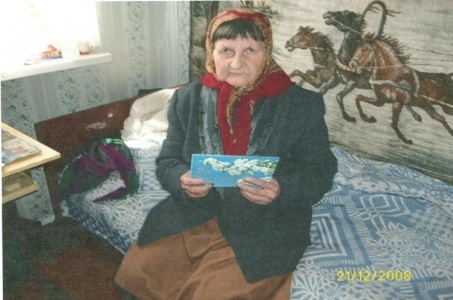      Через 20 лет муж умер. Затем в 1988 году сын уехал на заработки в           п. Пионерский Советского района. В след за сыном на постоянное место жительство переехала и Оксана Андреевна.Архивный отдел управления по организации деятельности администрации Советского района 12 июля    85 лет назад (1931) родилась Абраменко Мария Григорьевна, труженик тыла.    Мария Григорьевна родилась в д. Новая Тюменской области. С 1943 года по 1950 год занималась сбором живицы в леспромхозе Заводоуковского района Тюменской области.   С 1968 года М.Г. Абраменко проживает в п. Зеленоборск Советского района. Мария Григорьевна работала поваром в лесу в Зеленоброском леспромхозе и на кухне детского сада «Березка». После выхода на пенсию трудилась уборщицей в Зеленоборской средней школе. Общий трудовой стаж составляет – 38 лет. Имеет дочь, двое внуков и правнуков. Архивный отдел управления по организации деятельности администрации Советского района 15 июля     45 лет назад (1971) образован Советский ремонтно-строительный прорабский участок Ханты-Мансийского окружного ремонтно-строительного управления  «Тюменьоблремстрой".     Основными целями деятельности предприятия являются:- получение прибыли,- участие в ускоренном формировании товарного рынка,- содействие наиболее полному удовлетворению потребностей народного хозяйства и населения в промышленной и строительной продукции, товаров и услуг,- более полное и эффективное использование местных сырьевых ресурсов и отходов производства, вовлечение их в промышленный товарооборот.     Предприятие осуществляет следующие основные виды деятельности:- капитальное строительство и ремонт жилья, объектов социально-культурного и бытового назначения,- производство товаров народного потребления,- коммерческая деятельность,- оказание услуг населению.Архивный отдел управления по организации деятельности администрации Советского района Ф.62 Оп.4 Д.1 Л.55Ф.62 Оп.4 Д.35 Л.318 июля     55 лет назад (1961) началось строительство пос. Пионерский в Кондинском (ныне  Советском) районе. 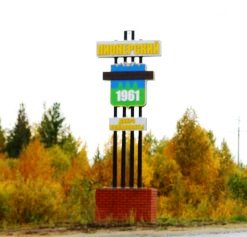      Решением Исполнительного комитета Тюменского областного Совета депутатов трудящихся от 18.07.1961 года № 424 присвоено наименование вновь возникшему на строительстве железной дороги Ивдель - Обь населенному пункту Кондинского района, поселку на речке Еитья - Пионерский. Он строился как рабочий поселок для сотрудников будущего Пионерского леспромхоза, который создавался на базе Заводоуковского леспромхоза. Первой организацией, образовавшейся в Пионерском, стало строительно-монтажное управление. Оно выполняло работы по строительству жилых домов, хозяйственных, промышленных, культурно-бытовых объектов. Пионерский – рабочий поселок с мая 1962 года.      По данным статистики на 01.01.2015 года численность постоянно зарегистрированного населения  – 5350    человек.     На основании решений сессий исполкома Пионерского поселкового Совета народных депутатов (ранее депутатов трудящихся) первым председателем Пионерского поселкового Совета был  Плотников Анатолий Филиппович. С 11 апреля 1988 года до 1992 года председателем поселкового Совета, а с 1992 года по 3 марта 1997 года  первым главой  администрации была Долгова Вера Степановна. С октября 2008 года по настоящее время главой городского поселения Пионерский является Зубчик Венера Сагитовна. Под ее руководством работает коллектив единомышленников, чей труд служит на благо поселка, чье призвание - помогать людям.Архивный отдел управления по организации деятельности администрации Советского района18 июля     55 лет назад (1961) образован Пионерский сельский Совет депутатов трудящихся в составе Кондинского (ныне Советского) района.Архивный отдел управления по организации деятельности администрации Советского района Административно-территориальное деление Тюменской области (1919-1989), том 323 июля       35 лет назад (1976-1996) родился Бузин Александр Сергеевич, участник боевых действий в Чеченской Республике, Герой России.        Александр Сергеевич родился в г. Нижний Тагил Свердловской области, в этом городе проходило его детство и там он пошёл в начальную школу. В 1998 году семья переезжает в п. Советский Советского района.       В 1993 году А.С. Бузин окончил Советское ГПТУ № 42 по специальности «столяр художественной мебели». В 1994 году Александр Сергеевич был призван в армию. Военную службу проходил в части № 3666 дивизии оперативного назначения Внутренних войск МВД России Северо-Кавказского округа, в инженерно-саперном батальоне специалистов служебного собаководства на должности инструктора. В январе 1996 года рядовой Александр Бузин был направлен в Чечню. Военнослужащий 
вместе со своим четвероногим питомцем зарекомендовали себя с самой лучшей стороны. Благодаря их действиям была спасена не одна жизнь сослуживцев во время операций в Шали, Грозном, Ханкале, Орехово обезврежено более ста мин и фугасов, обнаружены склады с боеприпасами. 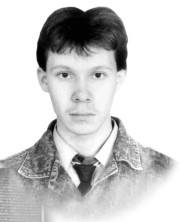      В начале мая 1996 года рядовой Александр Бузин, как наиболее подготовленный и опытный специалист, был передан подразделению разведки воздушно-десантной дивизии, которая проводила разведывательные операции в тылу банд формирований в районе Бамута.      21 мая 1996 года во время операции рядовой Александр Бузин, как и полагалось инструктору минно-розыскной собаки, находился впереди группы. Двигаться приходилось в отрыве от основных сил, чтобы обезопасить штурмовую группу.      Десантно-штурмовая группа уверенно  продвигалась вперед до того времени, когда рядовой Александр Бузин обнаружил засаду боевиков. Приняв единственно верное в данной ситуации решение, он открыл огонь по боевикам. Вызвав огонь на себя, Александр тем самым предупредил товарищей о засаде, предоставив возможность основным силам занять выгодную позицию.      В том бою Александр был смертельно ранен, множественные ранения получил его боевой друг Джон. Служебный пес пережил своего хозяина всего на один месяц.    За совершенный подвиг Указом Президента РФ от 18 ноября 1996 года             № 1579 младший сержант А.С. Бузин был посмертно награжден Золотой Звездой Героя России. Он стал первым героем России в Ханты-Мансийском автономном округе. В 1997 году награда была передана его родителям.    Александр Бузин приказом Министра внутренних дел России навечно зачислен в списки личного состава воинской части. Подвиги героев бессмертны и в память Герою России младшему сержанту Александру Бузину в городе Советском был установлен бюст (2000).     На здании профессионального училища № 42, где учился Александр, установлена мемориальная доска, в местном музее оформлен уголок памяти героя.     В парке Победы города Ханты-Мансийска на Аллее Героев установлены бронзовые бюсты Героев Советского Союза фронтовикам Югорской земли, воевавшим в годы Великой Отечественной войны 1941-1945 годы. В этом почётном ряду замыкает строй Героев нового времени и новой России бронзовый бюст Александра Бузина. Архивный отдел управления по организации деятельности администрации Советского района Ф.52 Оп.6 Д.1-13Ф.52 Предисловие к описи25 июля     30 лет назад (1986) вновь построенной улице присвоено название Спортивная.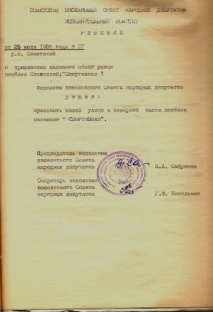 (на основании решения Исполнительного комитета Советского поселкового Совета  народных депутатов от 25.07.1986 года № 57) Архивный отдел управления по организации деятельности администрации Советского района Ф.6 Оп.1 Д.208 Л.178